Prot. n. 2643 /G20			                                               Genova, 15/05/2018 AGLI ALUNNI dell’IC SAMPIERDARENAALLE FAMIGLIE degli AlunniAl Sito WebAgli AttiPROROGA ISCRIZIONE MODULI FORMATIVI al 31/05/2018               Avviso di selezione alunni per l’ammissione al percorso formativoOggetto:  Fondi Strutturali europei – Programma Operativo Nazionale “Per la Scuola -                  competenze e ambienti per l’apprendimento” 2014/2020 (FSE-FESR)                 n. 10.1.1A-FSEPON LI-2017-24  prot. 10862 del 16 settembre 2016                “Progetti di inclusione sociale e lotta al disagio nonché per garantire                   l’apertura delle scuole oltre l’orario scolastico soprattutto nella aree a                   rischio e in quelle periferiche”.Tenuto conto delle difficoltà oggettive rappresentate dai  genitori degli alunni di questo istituto scolastico tutto, si comunica quanto di seguito: GLI ALUNNI INTERESSATI A PARTECIPARE ALLE ATTIVITÀ PREVISTE NELL’ AVVISO PROT. N. 2408/G20 del 04/05/2018 POTRANNO MANIFESTARE LA PROPRIA ADESIONE ENTRO IL 31/05/2018DESTINATARI: CARATTERISTICHE E REQUISITI DI ACCESSOIl percorso è rivolto a max n. 25 partecipanti per MODULO FORMATIVO (per un totale di 175 alunni), iscritti nel nostro Istituto diversificati tra Alunni Scuola Primaria e Alunni Scuola Secondaria (vedi tabelle che precedono).MODALITÀ PRESENTAZIONE DOMANDAIl candidato presenterà alla segreteria didattica dell’Istituto di appartenenza, la documentazione di seguito indicata:Domanda di ammissione al corso, redatta sull’apposito modello “Allegato A” dell’avviso debitamente firmato;Dichiarazione di assunzione di responsabilità e liberatoria, contenuto nella domanda di partecipazione,da  parte dei genitori dell’alunno, debitamente firmata e corredata dal documento di identità di entrambi i genitori e/o tutori legali.La domanda di ammissione, corredata della suddetta documentazione, dovrà essere presentata esclusivamente a mano, presso la segreteria didattica della propria scuola di appartenenza, a pena di esclusione, entro le ore 12.00 del 25/05/2018. Farà fede il protocollo della scuola di appartenenza.La modulistica è allegata al presente AVVISO.VALUTAZIONE DELLE DOMANDE E MODALITÀ DI SELEZIONEL’istruttoria delle domande, per valutarne l’ammissibilità sotto il profilo formale, avverrà con le seguenti modalità:Rispetto dei termini di partecipazione delle domande (farà fede il protocollo di ricezione della scuola di appartenenza);Verifica della correttezza della documentazioneElenco candidati ammessiL’elenco dei candidati ammessi al percorso saranno affissi entro 5 giorni dal termine delle selezioni presso la sede dell’ istituto e consultabili sul sito www.istitutocomprensivosampierdarena.gov.it.Frequenza al corsoLa frequenza al corso è obbligatoria. E’ consentito un numero massimo di ore di assenza, a qualsiasi titolo, pari al 25% del totale delle ore previste (massimo 2 incontri su 10). Gli allievi che supereranno tale limite saranno esclusi d’ufficio dal corso.Verifica finale e certificazione rilasciataSaranno ammessi alle valutazioni finali gli allievi che avranno frequentato almeno l’75% delle ore previste del corso.Alla fine del corso sarà rilasciato un attestato generato direttamente tramite la piattaforma MIUR.                                                                                               IL DIRIGENTE SCOLASTICO                                                                                                       Prof.ssa Sara BANDINI                                                                                                                         Firma autografa sostituita a mezzo stampa, ai sensi                                                                                                                                    dell’art.3, comma2, del D.Lgs n.39/93 Allegati
Al presente avviso sono allegati i seguenti documenti:Allegato 1 Modello di domanda Scheda notizie alunni
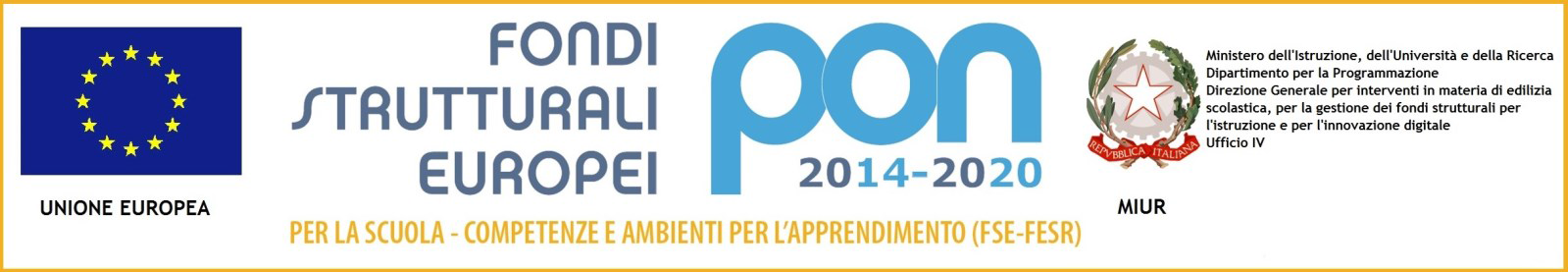 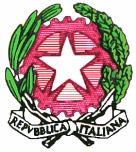 ISTITUTO COMPRENSIVO “SAMPIERDARENA”  Piazza Monastero 6, GENOVA    Tel 010- , FAX 010-  GEIC85100E@ISTRUZIONE.IT - GEIC85100E@PEC.ISTRUZIONE.IT -WWW.ICSAMPIERDARENA.IT  –  C.F. 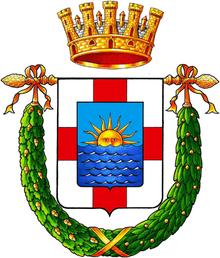 Progetto a valere sull'Avviso Pubblico prot.n. AOODGEFID/10862 del 16/09/2016finalizzato all'Inclusione Sociale e alla Lotta al disagioProgetto a valere sull'Avviso Pubblico prot.n. AOODGEFID/10862 del 16/09/2016finalizzato all'Inclusione Sociale e alla Lotta al disagioProgetto a valere sull'Avviso Pubblico prot.n. AOODGEFID/10862 del 16/09/2016finalizzato all'Inclusione Sociale e alla Lotta al disagioProgetto a valere sull'Avviso Pubblico prot.n. AOODGEFID/10862 del 16/09/2016finalizzato all'Inclusione Sociale e alla Lotta al disagioCODICE IDENTIFICATIVOAUTORIZZAZIONETITOLO PROGETTOCUP10.1.1A-FSEPON-LI-2017-24AOODGEFID/31704 del 24.07.2017Come la sabbia sulla riva del mare:   tutti uGUali eppure diversiI35B18000120007Titolo ProgettoDestinatariProgettoMusica StrumentaleAllievi scuola secondaria inferioreProgetto SportScuola PrimariaAllievi scuola primariaProgetto SportIn ClasseAllievi scuola primariaImparare…DigitaleAllievi scuola secondaria inferioreLingua Italiana L2Allievi scuola primariaAllievi scuola secondaria inferioreSviluppo e Potenziamento Competenze di base Lingua ItalianaMatematicaAllievi scuola primariaPotenziamento Competenze di base A ME GLI OCCHIAllievi scuola primaria